KNIŽNÉ BINGOMeno a priezvisko:______________________________________                 _____. ročník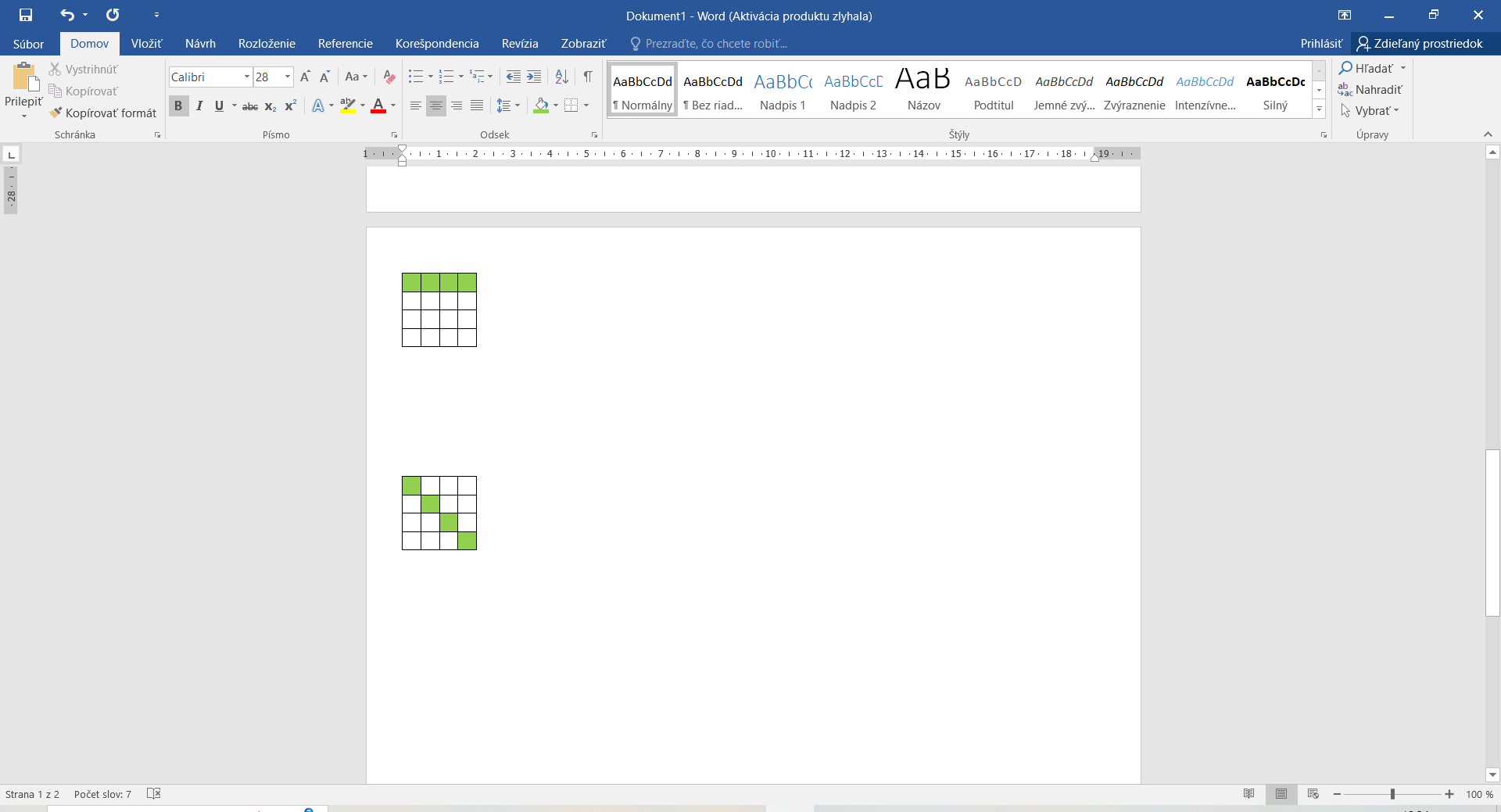 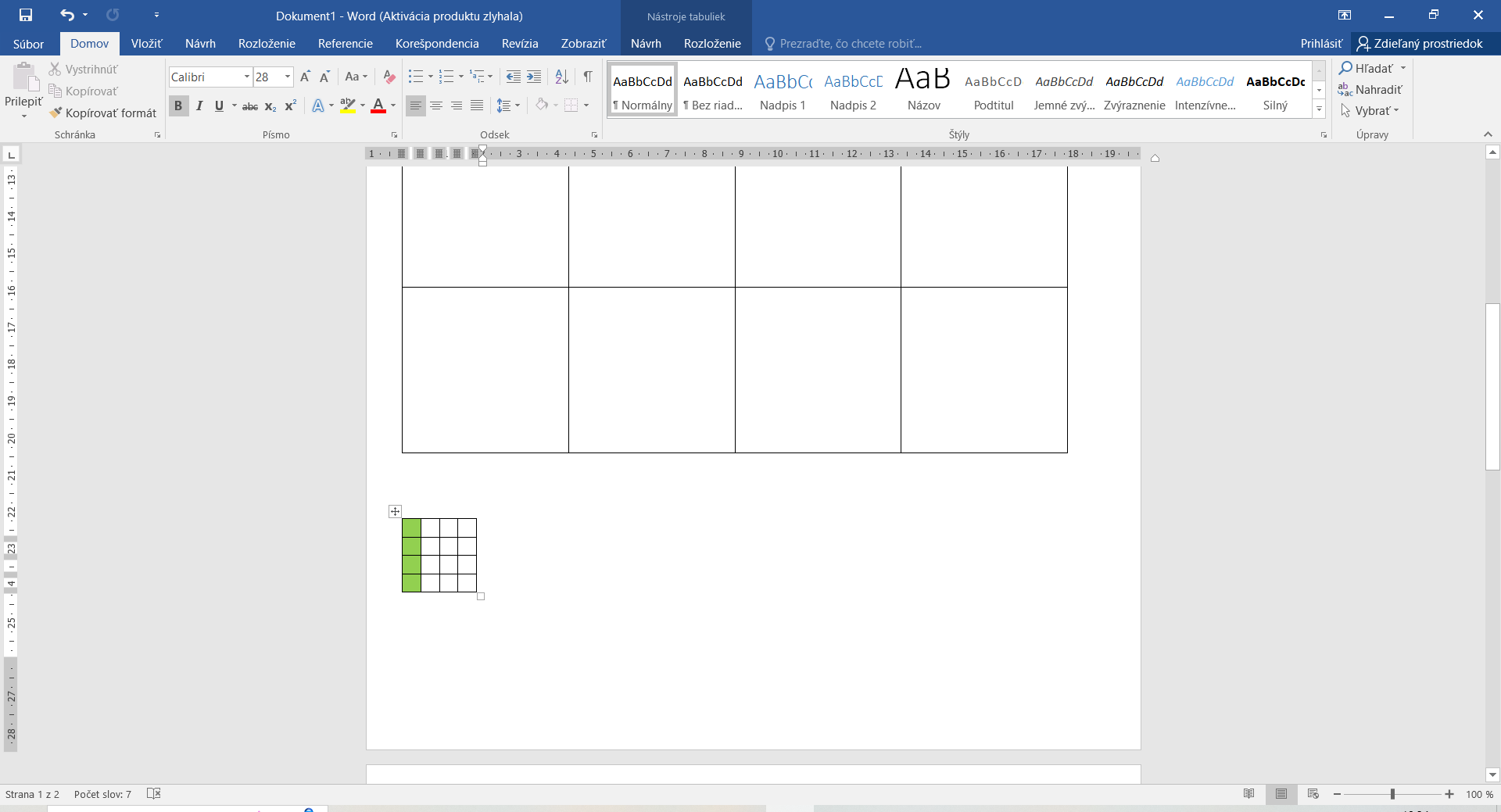   riešenie vertikálne                                      riešenie horizontálne                         riešenie diagonálnekniha s modrou obálkouhlavným hrdinom knihy je dieťanázov knihy má viac ako 6 slabíkkniha začína na to isté písmeno ako tvoje menokniha je o zvieratkáchkniha povestípodľa knihy bol natočený filmkniha bájokkniha, ktorú som ešte nečítal/akniha, ktorá patrila mojim rodičom, keď boli malé detiencyklopédialeporeloautor knihy je Slovák/ Slovenkanázov knihy obsahuje číslonázov knihy tvorí jedno slovokniha, ktorá má viac ako 200 strán